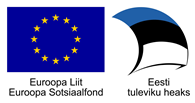 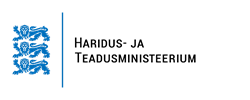 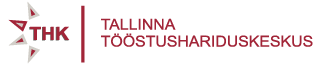 „Täiskasvanuhariduse edendamine ja õppimisvõimaluste avardamine“ ESF RKT 2018 täiendava tellimuse raames täienduskoolitus jrk nr HM2O2182 Veebilehe loomine Wordpressi abil 
(õppekeel vene keel, maht 40 ak/h,  koolitaja I. Merkulova)Nr.Kuupäevak/hRuum102.10.2018516.oo - 20.ooE 10204.10.2018516.oo - 20.ooE 10309.10.2018516.oo - 20.ooE 10411.10.2018516.oo - 20.ooE 10516.10.2018516.oo - 20.ooE 10618.10.2018516.oo - 20.ooE 10723.10.2018516.oo - 20.ooE 10825.10.2018516.oo - 20.ooE 10